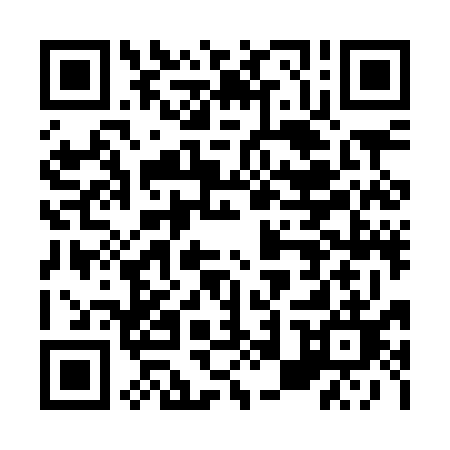 Ramadan times for Guernsey Cove, Prince Edward Island, CanadaMon 11 Mar 2024 - Wed 10 Apr 2024High Latitude Method: Angle Based RulePrayer Calculation Method: Islamic Society of North AmericaAsar Calculation Method: HanafiPrayer times provided by https://www.salahtimes.comDateDayFajrSuhurSunriseDhuhrAsrIftarMaghribIsha11Mon6:076:077:291:205:217:117:118:3312Tue6:066:067:271:205:227:127:128:3413Wed6:046:047:261:195:237:147:148:3614Thu6:026:027:241:195:257:157:158:3715Fri6:006:007:221:195:267:177:178:3916Sat5:585:587:201:185:277:187:188:4017Sun5:565:567:181:185:287:197:198:4218Mon5:545:547:161:185:297:217:218:4319Tue5:515:517:141:185:307:227:228:4520Wed5:495:497:121:175:317:237:238:4621Thu5:475:477:101:175:327:257:258:4822Fri5:455:457:081:175:337:267:268:4923Sat5:435:437:061:165:347:277:278:5124Sun5:415:417:041:165:357:297:298:5225Mon5:395:397:021:165:367:307:308:5426Tue5:375:377:001:155:377:317:318:5527Wed5:355:356:591:155:387:337:338:5728Thu5:335:336:571:155:397:347:348:5829Fri5:305:306:551:155:407:357:359:0030Sat5:285:286:531:145:417:377:379:0131Sun5:265:266:511:145:427:387:389:031Mon5:245:246:491:145:437:397:399:042Tue5:225:226:471:135:447:417:419:063Wed5:205:206:451:135:457:427:429:074Thu5:185:186:431:135:467:437:439:095Fri5:155:156:411:125:477:447:449:116Sat5:135:136:391:125:477:467:469:127Sun5:115:116:381:125:487:477:479:148Mon5:095:096:361:125:497:487:489:169Tue5:075:076:341:115:507:507:509:1710Wed5:045:046:321:115:517:517:519:19